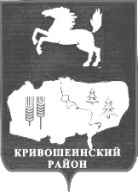 АДМИНИСТРАЦИЯ                                                                                              (ИСПОЛНИТЕЛЬНО-РАСПОРЯДИТЕЛЬНЫЙ ОРГАН  МУНИЦИПАЛЬНОГО ОБРАЗОВАНИЯ) –  АДМИНИСТРАЦИЯ КРИВОШЕИНСКОГО РАЙОНАул. Ленина, 26 с.Кривошеино, Томская область, 636300,  телефон: 2-14-90,  факс: 2-15-05                                                                                                                                                                                        Е-mail: kshadm@tomsk.gov.ru,  http://kradm.tomsk.ru , ОКПО 02377915, ИНН 7009001530 КПП 7009000103.06.2019г.										        ИКМ-5Информацияо результатах проверки исполнения сметы Думы Кривошеинского районаНа основании Постановления Администрации Кривошеинского района от 11.02.2016 № 37 «Об утверждении Порядка осуществления внутреннего муниципального финансового контроля в муниципальном образовании Кривошеинский район», Распоряжения Администрации Кривошеинского района № 434-р от 14.12.2018 «Об утверждении плана внутреннего финансового контроля для муниципальных нужд Кривошеинского района на 2019 год», Распоряжения Администрации Кривошеинского района № 110-р от 30.04.2019 «О проведении плановой проверки исполнения сметы Думы Кривошеинского района» проведено плановое контрольное мероприятие в Думе Кривошеинского района по проверки исполнения сметы Думы Кривошеинского района.Контрольные мероприятия проводилось с 13.05.2019 г. по 03.06.2019г.Субъект проверки: Дума Кривошеинского района.В ходе контрольного мероприятия установлены следующие нарушения:Бухгалтерский учет:-статья 6 Федеральный закон от 06 декабря 2011года № 402-ФЗ «О бухгалтерском учете» - ведение журналов операций-в нарушении Федерального закона от 06 декабря 2011года № 402-ФЗ «О бухгалтерском учете» не внесены изменения в приказ Об учетной политике, согласно Положения Центрального Банка Российской Федерации от 12 октября 2011г. № 373-П «О порядке ведения кассовых операций с банкнотами и монетой банка России на территории Российской Федерации».